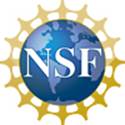 National Science FoundationAdvisory Committee for Cyberinfrastructure (ACCI)Spring MeetingMay 23-24, 2016Stafford II, Room 555May 23, 2016
Stafford II, Room 5558:30 – 9:00 am		Registration
			Continental breakfast9:00 – 9:15 am		Welcome
			Agenda
			Minutes Thom Dunning, co-chair, ACCI
Victoria Stodden, co-chair, ACCI 9:15 – 10:30 am		Updates from the directorate (CISE) and division (ACI)Jim Kurose, Assistant Director, CISEIrene Qualters, Division Director, ACI 10:30 – 10:45 am	Break10:45 – noon  		Review and discussion of Future Directions for NSF Advanced Computing 
			Infrastructure to Support U.S. Science and Engineering in 2017-2020
			National Academies Press, April 2016			Robert J. Harrison
	Stony Brook University and Brookhaven National Laboratory			William D. (Bill) Gropp
			University of Illinois at Urbana-ChampaignJon Eisenberg
Computer Science & Telecommunications Board
National Academies of Sciences, Engineering, and MedicineNoon – 1:00 pm		Lunch1:00 – 2:00 pm		NSF Assistant Directors and Office HeadsThom Dunning, co-chair, ACCI
Victoria Stodden, co-chair, ACCI2:00 – 2:30 pm		Meeting with Dr. Fleming Crim on ACI Position within NSF2:30 – 3:00 p.m.	Prepare for meeting with Dr. BuckiusThom Dunning, co-chair, ACCI
Victoria Stodden, co-chair, ACCI3:00 – 4:00 pm	Dr. Richard Buckius
Chief Operating Officer Thom Dunning, co-chair, ACCI
Victoria Stodden, co-chair, ACCI4:00 – 4:15 pm		Break4:15 – 4:45 pm		CIF21 and D4SDAAnne Maglia, co-chair, CLG4:45 – 5:15 pm		National Strategic Computing Initiative (NSCI) updateEduardo Misawa, MPS/OAD, co-chair NSF WG on NSCIMay 24, 2016
Stafford II, Room 5558:00 – 8:30 am		Continental breakfast8:30 – 10:30 am		Breakout for working groupsWorking group chairs: Helen Berman & David Bader (DCAR); Michael Hildreth & Kerstin Lehnert (Software); Henry Neeman (LWD)10:30 – 10:45 am	Break10:45 – 1:00 pm	Working group reports (3 groups at 45 minutes each)Working group chairs: Helen Berman & David Bader (DCAR); Michael Hildreth & Kerstin Lehnert (Software); Henry Neeman (LWD)1:00 – 1:30 pm		Wrap up, next steps, and adjournThom Dunning, co-chair, ACCI
Victoria Stodden, co-chair, ACCI